Sở Y tế: .............................................Bệnh viện: .........................................Khoa: .............................Giường........BỆNH ÁN RĂNG - HÀM - MẶTMS: 13/BV-01Số lưu trữ: ..............................Mã YT ......../......./....../.....….….HÀNH CHÍNH:	TuổiHọ và tên (In hoa):	2. Sinh ngày:3. Giới:	1. Nam	2. Nữ	4. Nghề nghiệp: ................................................5. Dân tộc: ...........................................................	6. Ngoại kiều: ..................................................7. Địa chỉ: Số nhà ............ Thôn, phố.............................................. Xã, phường...............................................................Huyện (Q, Tx) .............................................................	Tỉnh, thành phố .........................................8. Nơi làm việc: .......................................................... 9. Đối tượng: 1.BHYT	2.Thu phí	3.Miễn10. BHYT giá trị đến ngày .......tháng...... năm	Số thẻ BHYT11. Họ tên, địa chỉ người nhà khi cần báo tin: ...................................................................................................................................................................................................................	Điện thoại số.................................................................QUẢN LÝ NGƯỜI BỆNHCHẨN ĐOÁN	MÃ	MÃ20. Nơi chuyển đến: ..............................................................................................................................................................21. KKB, Cấp cứu: .................................................................................................................................................................22. Khi vào khoa điều trị.......................................................................................................................................................- Tai biến:	- Biến chứng:Do phẫu thuật	2.Do gây mê	3.Do nhiễm khuẩn	4.KhácTổng số ngày điều trị sau phẫu thuật:Tổng số lần phẫu thuậtTÌNH TRẠNG RA VIỆNRa viện:+ Bệnh chính: (tổn thương) ................................................................................................................(nguyên nhân): .............................................+ Bệnh kèm theo ..................................................................................................................................+ Chẩn đoán trước phẫu thuật: ......................................................................................+ Chẩn đoán sau phẫu thuật: .........................................................................................Kết quả điều trị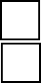 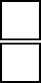 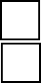 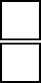 Khỏi	4. Nặng hơnĐỡ, giảm	5. Tử vongKhông thay đổi27. Giải phẫu bệnh (khi có sinh thiết):1. Lành tính	2.Nghi ngờ	3.Ác tÝnhGiám đốc bệnh viện28. Tình hình tử vong: ......... giờ.......ph	ngày........ tháng ...... năm ..........1. Do bệnh	2.Do tai biến điều trị	3. Khác1. Trong 24 giờ vào viện	2.Trong 48 giờ vào việ	3. Trong 72 giờ vào việ29. Nguyên nhân chính tử vong: ....................................................................................................................................................................................30. Khám nghiệm tử thi:	31. Chẩn đoán giải phẫu tử thi: ..........................………………………………………………………………...…Ngày ....... tháng ...... năm .............Trưởng khoaHọ và tên .............................................	Họ và tên .........................................A- BỆNH ÁNI. Lý do vào viện:........................................................................................................ .Vào ngày thứ	của bệnhII. Hỏi bệnh:Quá trình bệnh lý: (khởi phát, diễn biến, chẩn đoán, điều trị của tuyến dưới v.v	)............................................................................................................................................................................................................................................................................................................................................................................................................................................................................................................................................................................................................................................................................................................................................................................................................................................................................................................................................................................................................................................................................Tiền sử bệnh:+ Bản thân: (phát triển thể lực từ nhỏ đến lớn, những bệnh đã mắc, phương pháp ĐTr, tiêm phòng, ăn uống, sinh hoạt vv	)..............................................................................................................................................................................................................................................................................................................................................................................................................................Đặc điểm liên quan bệnh:+ Gia đình: (Những người trong gia đình: bệnh đã mắc, đời sống, tinh thần, vật chất v.v.  )...............................................................................................................................................................................................................................................................................................................................................................................................................................III-Khám bệnh:1. Toàn thân: (ý thức, da niêm mạc, hệ thống hạch, tuyến giáp, vị trí, kích thước, số lượng, di động v.v )....................................................................................................................................................................................................................................................................................................................................................................................................................................................................................................................................................................................................................................................................Mạch	lần/phNhiệt độ	0CHuyết áp ........./.	mmHgNhịp thở	lần/ph2. Bệnh chuyên khoa:  ........................................................................................................................C..â..n...n..ặ..n..g 	k..g............................................................................................................................................................................................................................................................................................................................................................................................................................................................................................................................................................................................................................................................................................................................................................................................................................................................................................................................................................................................................................................................................Hình vẽ mô tả tổn thương khi vào việnPhân loại khe hở Phải	Thẳng	Trái	Hàm trên và Họng	Hàm dưới	môi vòm miệngCác cơ quan :+ Tâm thần, thần kinh:...................................................................................................................................................................................................................................................................................................................................................................................+ Tuần hoàn: .....................................................................................................................................................................................................................................................................................................................................................................................................+ Hô hấp:............................................................................................................................................................................................................................................................................................................................................................................................................+ Tiêu hoá: ........................................................................................................................................................................................................................................................................................................................................................................................................+ Da và mô dưới da: .......................................................................................................................................................................................................................................................................................................................................................................................+ Cơ-Xương-Khớp: .......................................................................................................................................................................................................................................................................................................................................................................................................................................................................................................................................................................................................+ Tiết niệu- sinh dục: .................................................................................................................................................................................................................................................................................................................................................................................+  Khác: ...............................................................................................................................................................................................................................................................................................................................................................................................................Các xét nghiệm cận lâm sàng cần làm:.............................................................................................................................................................................................................................................................................................................................................................................................................................................................................................................................................................................................................................................5. Tóm tắt bệnh án: ..................................................................................................................................................................................................................................................................................................................................................................................................................................................................................................................................................................................................................................................................................................................................................................................................................................................................................................................................................................................................................................................................................................................................................................................................................................................IV. Chẩn đoán khi vào khoa điều trị:+ Bệnh chính: ...................................................................................................................................................................................+ Bệnh kèm theo (nếu có): ...........................................................................................................................................................+ Phân biệt: .......................................................................................................................................................................................V. Tiên lượng: ..........................................................................................................................................................................................................................................................................................................................................................................................VI. Hướng dẫn điều trị: ...................................................................................................................................................................................................................................................................................................................................................................................................................................................................................................................................................................................Ngày........tháng...... .năm.........Bác sỹ làm bệnh ánHọ và tên.....................................B. TỔNG KẾT BỆNH ÁN.............12. Vào viện: ............ giờ........ph ngày......../......../..............13. Trực tiếp vào: 1.Cấp cứu	2.KKB	3.Khoa điều trị12. Vào viện: ............ giờ........ph ngày......../......../..............13. Trực tiếp vào: 1.Cấp cứu	2.KKB	3.Khoa điều trị12. Vào viện: ............ giờ........ph ngày......../......../..............13. Trực tiếp vào: 1.Cấp cứu	2.KKB	3.Khoa điều trị14.Nơi giới thiệu: 1.Cơ quan y tế- Vào viện do bệnh này lần thứ2.Tự đến3.Khác12. Vào viện: ............ giờ........ph ngày......../......../..............13. Trực tiếp vào: 1.Cấp cứu	2.KKB	3.Khoa điều trị12. Vào viện: ............ giờ........ph ngày......../......../..............13. Trực tiếp vào: 1.Cấp cứu	2.KKB	3.Khoa điều trị12. Vào viện: ............ giờ........ph ngày......../......../..............13. Trực tiếp vào: 1.Cấp cứu	2.KKB	3.Khoa điều trị14.Nơi giới thiệu: 1.Cơ quan y tế- Vào viện do bệnh này lần thứ12. Vào viện: ............ giờ........ph ngày......../......../..............13. Trực tiếp vào: 1.Cấp cứu	2.KKB	3.Khoa điều trị12. Vào viện: ............ giờ........ph ngày......../......../..............13. Trực tiếp vào: 1.Cấp cứu	2.KKB	3.Khoa điều trị12. Vào viện: ............ giờ........ph ngày......../......../..............13. Trực tiếp vào: 1.Cấp cứu	2.KKB	3.Khoa điều trịKhoa	ng / th / năm  Số ngày ĐTrKhoa	ng / th / năm  Số ngày ĐTrKhoa	ng / th / năm  Số ngày ĐTrChuyển viện: 1.Tuyến trên	2.Tuyến dưới	3.CK- Chuyển đến ........................................................................................................................................................................... 18. Ra viện: .......... giờ ....... ngày ........./........./................Ra viện	2. Xin về	3. Bỏ về	4.Đưa về19. Tổng số ngày điều trị.................................Chuyển viện: 1.Tuyến trên	2.Tuyến dưới	3.CK- Chuyển đến ........................................................................................................................................................................... 18. Ra viện: .......... giờ ....... ngày ........./........./................Ra viện	2. Xin về	3. Bỏ về	4.Đưa về19. Tổng số ngày điều trị.................................Chuyển viện: 1.Tuyến trên	2.Tuyến dưới	3.CK- Chuyển đến ........................................................................................................................................................................... 18. Ra viện: .......... giờ ....... ngày ........./........./................Ra viện	2. Xin về	3. Bỏ về	4.Đưa về19. Tổng số ngày điều trị.................................Chuyển viện: 1.Tuyến trên	2.Tuyến dưới	3.CK- Chuyển đến ........................................................................................................................................................................... 18. Ra viện: .......... giờ ....... ngày ........./........./................Ra viện	2. Xin về	3. Bỏ về	4.Đưa về19. Tổng số ngày điều trị.................................Chuyển viện: 1.Tuyến trên	2.Tuyến dưới	3.CK- Chuyển đến ........................................................................................................................................................................... 18. Ra viện: .......... giờ ....... ngày ........./........./................Ra viện	2. Xin về	3. Bỏ về	4.Đưa về19. Tổng số ngày điều trị.................................Chuyển viện: 1.Tuyến trên	2.Tuyến dưới	3.CK- Chuyển đến ........................................................................................................................................................................... 18. Ra viện: .......... giờ ....... ngày ........./........./................Ra viện	2. Xin về	3. Bỏ về	4.Đưa về19. Tổng số ngày điều trị.................................Chuyển viện: 1.Tuyến trên	2.Tuyến dưới	3.CK- Chuyển đến ........................................................................................................................................................................... 18. Ra viện: .......... giờ ....... ngày ........./........./................Ra viện	2. Xin về	3. Bỏ về	4.Đưa về19. Tổng số ngày điều trị.................................15. Vào khoa	.....Giờ.....phút......./....../...........Chuyển viện: 1.Tuyến trên	2.Tuyến dưới	3.CK- Chuyển đến ........................................................................................................................................................................... 18. Ra viện: .......... giờ ....... ngày ........./........./................Ra viện	2. Xin về	3. Bỏ về	4.Đưa về19. Tổng số ngày điều trị.................................Chuyển viện: 1.Tuyến trên	2.Tuyến dưới	3.CK- Chuyển đến ........................................................................................................................................................................... 18. Ra viện: .......... giờ ....... ngày ........./........./................Ra viện	2. Xin về	3. Bỏ về	4.Đưa về19. Tổng số ngày điều trị.................................Chuyển viện: 1.Tuyến trên	2.Tuyến dưới	3.CK- Chuyển đến ........................................................................................................................................................................... 18. Ra viện: .......... giờ ....... ngày ........./........./................Ra viện	2. Xin về	3. Bỏ về	4.Đưa về19. Tổng số ngày điều trị.................................Chuyển viện: 1.Tuyến trên	2.Tuyến dưới	3.CK- Chuyển đến ........................................................................................................................................................................... 18. Ra viện: .......... giờ ....... ngày ........./........./................Ra viện	2. Xin về	3. Bỏ về	4.Đưa về19. Tổng số ngày điều trị.................................Chuyển viện: 1.Tuyến trên	2.Tuyến dưới	3.CK- Chuyển đến ........................................................................................................................................................................... 18. Ra viện: .......... giờ ....... ngày ........./........./................Ra viện	2. Xin về	3. Bỏ về	4.Đưa về19. Tổng số ngày điều trị.................................Chuyển viện: 1.Tuyến trên	2.Tuyến dưới	3.CK- Chuyển đến ........................................................................................................................................................................... 18. Ra viện: .......... giờ ....... ngày ........./........./................Ra viện	2. Xin về	3. Bỏ về	4.Đưa về19. Tổng số ngày điều trị.................................Chuyển viện: 1.Tuyến trên	2.Tuyến dưới	3.CK- Chuyển đến ........................................................................................................................................................................... 18. Ra viện: .......... giờ ....... ngày ........./........./................Ra viện	2. Xin về	3. Bỏ về	4.Đưa về19. Tổng số ngày điều trị.................................16. Chuyển	......Giờ.....phút......./....../...........Khoa	......Giờ.....phút......./....../.................Giờ.....phút......./....../...........16. Chuyển	......Giờ.....phút......./....../...........Khoa	......Giờ.....phút......./....../.................Giờ.....phút......./....../...........16. Chuyển	......Giờ.....phút......./....../...........Khoa	......Giờ.....phút......./....../.................Giờ.....phút......./....../...........Chuyển viện: 1.Tuyến trên	2.Tuyến dưới	3.CK- Chuyển đến ........................................................................................................................................................................... 18. Ra viện: .......... giờ ....... ngày ........./........./................Ra viện	2. Xin về	3. Bỏ về	4.Đưa về19. Tổng số ngày điều trị.................................Chuyển viện: 1.Tuyến trên	2.Tuyến dưới	3.CK- Chuyển đến ........................................................................................................................................................................... 18. Ra viện: .......... giờ ....... ngày ........./........./................Ra viện	2. Xin về	3. Bỏ về	4.Đưa về19. Tổng số ngày điều trị.................................Chuyển viện: 1.Tuyến trên	2.Tuyến dưới	3.CK- Chuyển đến ........................................................................................................................................................................... 18. Ra viện: .......... giờ ....... ngày ........./........./................Ra viện	2. Xin về	3. Bỏ về	4.Đưa về19. Tổng số ngày điều trị.................................Chuyển viện: 1.Tuyến trên	2.Tuyến dưới	3.CK- Chuyển đến ........................................................................................................................................................................... 18. Ra viện: .......... giờ ....... ngày ........./........./................Ra viện	2. Xin về	3. Bỏ về	4.Đưa về19. Tổng số ngày điều trị.................................Chuyển viện: 1.Tuyến trên	2.Tuyến dưới	3.CK- Chuyển đến ........................................................................................................................................................................... 18. Ra viện: .......... giờ ....... ngày ........./........./................Ra viện	2. Xin về	3. Bỏ về	4.Đưa về19. Tổng số ngày điều trị.................................Chuyển viện: 1.Tuyến trên	2.Tuyến dưới	3.CK- Chuyển đến ........................................................................................................................................................................... 18. Ra viện: .......... giờ ....... ngày ........./........./................Ra viện	2. Xin về	3. Bỏ về	4.Đưa về19. Tổng số ngày điều trị.................................Chuyển viện: 1.Tuyến trên	2.Tuyến dưới	3.CK- Chuyển đến ........................................................................................................................................................................... 18. Ra viện: .......... giờ ....... ngày ........./........./................Ra viện	2. Xin về	3. Bỏ về	4.Đưa về19. Tổng số ngày điều trị.................................TTKý hiệuKý hiệuKý hiệuThời gian (tính theo tháng)TTKý hiệuKý hiệuKý hiệuThời gian (tính theo tháng)01- Dị ứng- Dị ứng(dị nguyên)04- Thuốc lá02- Ma tuý05- Thuốc lào03- Rượu bia06- KhácGiờ, ngàyPhương pháp phẫu thuật/vô cảmPhương pháp phẫu thuật/vô cảmBác sỹ phẫu thuậtBác sỹ phẫu thuậtBác sỹ gây mê